Dzienniczek żywieniowy -opis:1.  Wpisz wszystkie produkty spożyte w ciągu dnia, także napoje (w ciągu dnia, jak i nocy), nawet jeśli było to 1 ciastko, 2 truskawki czy pół łyżeczki majonezu. Pamiętaj o przekąskach.2. Zapisuj ilości spożytych produktów. W miarę możliwości spisuj gramaturę np. z opakowania. Możesz także użyć miar domowych np. łyżka, szklanka, możesz także skorzystać z linijki i podać wymiary danego produktu.3. Notuj czas oraz miejsce spożywania posiłku.4. Oceń i zapisz uczucie głodu, które towarzyszy ci przed rozpoczęciem posiłku w skali od 1 do 5 (1 -wilczy głód, 5– brak uczucia głodu).5. Zapisuj emocje, które czujesz podczas jedzenia.6. Zwróć uwagę i zapisz jakie samopoczucie towarzyszy ci po zjedzeniu danego posiłku (np. lepszy czy gorszy nastrój, senność, stres, odprężenie, wzrost energii, spadek energii, wzdęcia, zgaga itp.).7. Zapisuj swoją aktywność fizyczną (rodzaj wykonywanej aktywności, czas trwania treningu, miejsce np. dom, siłownia).8. Zapisuj wszystko każdego dnia, najlepiej na bieżąco, zaraz po spożyciu. Później będzie Ci trudniej przypomnieć sobie o wszystkich produktach zjedzonych w ciągu dnia.9. Pamiętaj, że robisz to dla siebie, pisz uczciwie i dokładnie, nie pomijaj niczego.                                                 DZIENNICZEK ŻYWIENIOWY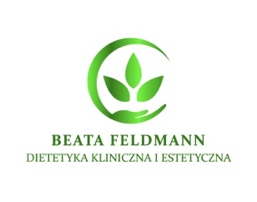                                                  DZIENNICZEK ŻYWIENIOWY                                                 DZIENNICZEK ŻYWIENIOWY                                                 DZIENNICZEK ŻYWIENIOWY                                                 DZIENNICZEK ŻYWIENIOWY                                                 DZIENNICZEK ŻYWIENIOWY                                                 DZIENNICZEK ŻYWIENIOWY                                                 DZIENNICZEK ŻYWIENIOWY                                                 DZIENNICZEK ŻYWIENIOWY Godzina posiłku   Rodzaj          posiłkuGłód1-bardzo duży głód,5-brak głodu,Składniki posiłkuIlości poszczególnych składnikówMiejsce spożywania posiłkuEmocje podczas posiłkuSamopoczucie po posiłkuAktywnośćfizycznaAktywnośćfizyczna6.002Kawa z cukrem   Szklanka+ 2 łyżeczki    cukrułóżkoSennośćMniej senna6.30śniadanie3Bagietka z dżemem15cm bagietkikuchniaSzybkie tempoSytość Dżem morelowy2 łyżkiMasłołyżkaKawa z cukremSzklanka _+2 łyżeczki cukru9.00II śniadanie2Bułka wrocławska2 szt.Przy komputerze w pracySzybkie tempo stresSytość, sennośćmasłołyżkaKiełbasa krakowska4 plastryOgórek małosolny1 szt.Herbata Szklanka11.304Kawa z mlekiem 3,5% i cukremFiliżanka kawy + 3 łyżki mleka + 2 łyżeczki cukruPrzy komputerze w pracystres4Tort urodzinowy1 kawałekstresWyrzut sumienia13.003Serek wiejski200gKuchnia           w pracyStres, pośpiechzgaga14.304Michałki cukierki2 szt.Przed komputerem w pracyJem bezmyślnie Wyrzut sumieniaGodzina posiłku   Rodzaj          posiłkuGłód1-bardzo duży głód5-brak głodu,Składniki posiłkuIlości poszczególnych składnikówMiejsce spożywania posiłkuEmocje podczas posiłkuSamopoczucie po posiłkuAktywność                           fizycznaAktywność                           fizyczna16.00obiad3Schabowy              z ziemniakami100 g Dom , kuchniaZmęczona Przejedzonaziemniaki3 sztSurówka                 z marchewki           i jabłka60gHerbata malinowa1 szklanka17.30podwieczorek4KakaoSzklanka mleka 3,5% tłuszczu + 1 łyżka kakao+ 2 łyżeczki cukruprzed telewizoremzachcianka Chwilowe szczęście                i później wyrzut sumienia,4Czekolada mleczna3 kostkiPrzed TVzachciankaWyrzut sumienia18.00ćwiczeniaBieganie na świeżym powietrzu– 40 minBieganie na świeżym powietrzu– 40 min20.00kolacja2Bułka grahamka1 sztkuchniaZadowolenie po aktywności fizycznejSytość Żółty ser Tylżycki30gPomidor1 sztCzarna herbata   z cukrem1 szklanka + pół łyżeczki cukru22.00przekąska5Batonik - Grześki1 sztsalonsamotnośćWyrzuty sumieniaGodzina posiłku   Rodzaj          posiłkuGłód1-bardzo duży głód,5-brak głodu,Składniki posiłkuIlości poszczególnych składnikówMiejsce spożywania posiłkuEmocje podczas posiłkuSamopoczucie po posiłkuAktywnośćfizycznaGodzina posiłku   Rodzaj          posiłkuGłód1-bardzo duży głód,5-brak głodu,Składniki posiłkuIlości poszczególnych składnikówMiejsce spożywania posiłkuEmocje podczas posiłkuSamopoczucie po posiłkuAktywnośćfizycznaGodzina posiłku   Rodzaj          posiłkuGłód1-bardzo duży głód,5-brak głodu,Składniki posiłkuIlości poszczególnych składnikówMiejsce spożywania posiłkuEmocje podczas posiłkuSamopoczucie po posiłkuAktywnośćfizycznaGodzina posiłku   Rodzaj          posiłkuGłód1-bardzo duży głód,5-brak głodu,Składniki posiłkuIlości poszczególnych składnikówMiejsce spożywania posiłkuEmocje podczas posiłkuSamopoczucie po posiłkuAktywnośćfizycznaGodzina posiłku   Rodzaj          posiłkuGłód1-bardzo duży głód,5-brak głodu,Składniki posiłkuIlości poszczególnych składnikówMiejsce spożywania posiłkuEmocje podczas posiłkuSamopoczucie po posiłkuAktywnośćfizycznaGodzina posiłku   Rodzaj          posiłkuGłód1-bardzo duży głód,5-brak głodu,Składniki posiłkuIlości poszczególnych składnikówMiejsce spożywania posiłkuEmocje podczas posiłkuSamopoczucie po posiłkuAktywnośćfizycznaGodzina posiłku   Rodzaj          posiłkuGłód1-bardzo duży głód,5-brak głodu,Składniki posiłkuIlości poszczególnych składnikówMiejsce spożywania posiłkuEmocje podczas posiłkuSamopoczucie po posiłkuAktywnośćfizycznaGodzina posiłku   Rodzaj          posiłkuGłód1-bardzo duży głód,5-brak głodu,Składniki posiłkuIlości poszczególnych składnikówMiejsce spożywania posiłkuEmocje podczas posiłkuSamopoczucie po posiłkuAktywnośćfizycznaGodzina posiłku   Rodzaj          posiłkuGłód1-bardzo duży głód,5-brak głodu,Składniki posiłkuIlości poszczególnych składnikówMiejsce spożywania posiłkuEmocje podczas posiłkuSamopoczucie po posiłkuAktywnośćfizycznaGodzina posiłku   Rodzaj          posiłkuGłód1-bardzo duży głód,5-brak głodu,Składniki posiłkuIlości poszczególnych składnikówMiejsce spożywania posiłkuEmocje podczas posiłkuSamopoczucie po posiłkuAktywnośćfizycznaGodzina posiłku   Rodzaj          posiłkuGłód1-bardzo duży głód,5-brak głodu,Składniki posiłkuIlości poszczególnych składnikówMiejsce spożywania posiłkuEmocje podczas posiłkuSamopoczucie po posiłkuAktywnośćfizycznaGodzina posiłku   Rodzaj          posiłkuGłód1-bardzo duży głód,5-brak głodu,Składniki posiłkuIlości poszczególnych składnikówMiejsce spożywania posiłkuEmocje podczas posiłkuSamopoczucie po posiłkuAktywnośćfizycznaGodzina posiłku   Rodzaj          posiłkuGłód1-bardzo duży głód,5-brak głodu,Składniki posiłkuIlości poszczególnych składnikówMiejsce spożywania posiłkuEmocje podczas posiłkuSamopoczucie po posiłkuAktywnośćfizycznaGodzina posiłku   Rodzaj          posiłkuGłód1-bardzo duży głód,5-brak głodu,Składniki posiłkuIlości poszczególnych składnikówMiejsce spożywania posiłkuEmocje podczas posiłkuSamopoczucie po posiłkuAktywnośćfizycznaGodzina posiłku   Rodzaj          posiłkuGłód1-bardzo duży głód,5-brak głodu,Składniki posiłkuIlości poszczególnych składnikówMiejsce spożywania posiłkuEmocje podczas posiłkuSamopoczucie po posiłkuAktywnośćfizycznaGodzina posiłku   Rodzaj          posiłkuGłód1-bardzo duży głód,5-brak głodu,Składniki posiłkuIlości poszczególnych składnikówMiejsce spożywania posiłkuEmocje podczas posiłkuSamopoczucie po posiłkuAktywnośćfizycznaGodzina posiłku   Rodzaj          posiłkuGłód1-bardzo duży głód,5-brak głodu,Składniki posiłkuIlości poszczególnych składnikówMiejsce spożywania posiłkuEmocje podczas posiłkuSamopoczucie po posiłkuAktywnośćfizycznaGodzina posiłku   Rodzaj          posiłkuGłód1-bardzo duży głód,5-brak głodu,Składniki posiłkuIlości poszczególnych składnikówMiejsce spożywania posiłkuEmocje podczas posiłkuSamopoczucie po posiłkuAktywnośćfizycznaGodzina posiłku   Rodzaj          posiłkuGłód1-bardzo duży głód,5-brak głodu,Składniki posiłkuIlości poszczególnych składnikówMiejsce spożywania posiłkuEmocje podczas posiłkuSamopoczucie po posiłkuAktywnośćfizycznaGodzina posiłku   Rodzaj          posiłkuGłód1-bardzo duży głód,5-brak głodu,Składniki posiłkuIlości poszczególnych składnikówMiejsce spożywania posiłkuEmocje podczas posiłkuSamopoczucie po posiłkuAktywnośćfizycznaGodzina posiłku   Rodzaj          posiłkuGłód1-bardzo duży głód,5-brak głodu,Składniki posiłkuIlości poszczególnych składnikówMiejsce spożywania posiłkuEmocje podczas posiłkuSamopoczucie po posiłkuAktywnośćfizyczna